Communiqué de presseUne démarche innovante : 3 associations, 2 projets, 1 Bourse aux livres et aux collectionsVERN TIERS MONDE est une association de Solidarité Internationale bien connue des Vernois. Les énormes besoins des populations défavorisées à Madagascar ou au Sénégal l’amènent à multiplier les actions de sensibilisation sur la Métropole rennaise.Le PHILATELIC’CLUB de Vern réunit quant à lui des passionnés de philatélie et de numismatique, et souhaite se faire connaitre davantage auprès du public.PHILAPOSTEL BRETAGNE enfin, réunit les collectionneurs de notre belle région et leurs passions, organise  réunions et manifestations autour du timbre, de la carte postale, des capsules … et est soucieuse d’élargir son audience.Sensibiliser le public à la solidarité internationale, et promouvoir la philatélie et les collections, sont les deux projets qui animent au jour le jour ces trois associations de la métropole rennaise.Et pourquoi ne pas partager nos idées, réunir nos forces, et réaliser des actions en commun ? C’est la démarche que nous avons eue pour vous proposer cette Bourse aux livres et aux collections, dimanche 29 janvier 2017 à Vern sur Seiche. Vous pourrez y acheter ou échanger timbres, cartes postales, capsules, livres et vieux papiers, monnaies, ainsi que de nombreuses autres collections. Vous pourrez également vous informer sur les actions de nos associations, et même gagner des lots avec notre quiz sur la philatélie. Alors Collectionnez solidaires, et venez nombreux nous rencontrer à cette occasion !Pratique 
Dimanche 29 janvier 2017 de 9h à 17h (8h pour les exposants)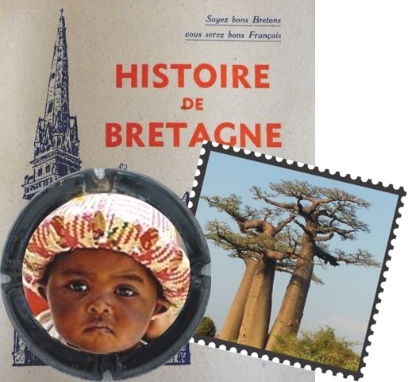 Vern sur Seiche, Salle des fêtes de la ChalotaisEntrée : 1€ - Gratuit pour les moins de 16 ansBuvette – Restauration rapide – Galettes-saucisseParking - Accès handicapés – Toilettes publiquesRenseignements et inscriptions : 06.83.82.41.70 ou surhttp://philapostelbretagne.wordpress.com	
http://vern-tiers-monde.org         